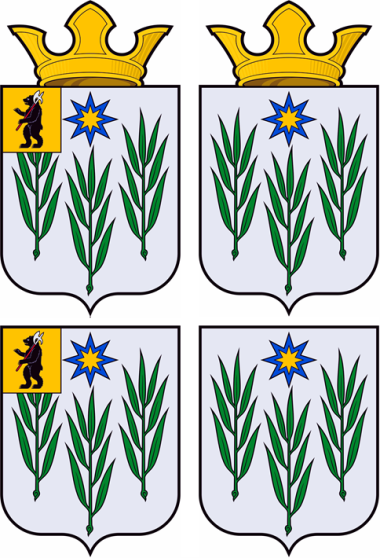 МУНИЦИПАЛЬНЫЙ СОВЕТИВНЯКОВСКОГО СЕЛЬСКОГО ПОСЕЛЕНИЯЯрославского муниципального районаЯрославской областичетвёртый созывРЕШЕНИЕОб утверждении перечня муниципального имуществаИвняковского сельского поселения Ярославскогомуниципального района Ярославской области,в том числе имущества жилищного фонда,подлежащего передаче в муниципальнуюсобственность города ЯрославляВ связи с принятием Закона Ярославской области № 3-з от 25.02.2022 г.                            «Об изменении административно-территориального устройства отдельных сельских округов, входящих в состав Ярославского района Ярославской области, и внесении изменений в приложение к Закону Ярославской области «О наименованиях, границах и статусе муниципальных образований Ярославской области», руководствуясь Гражданским кодексом Российской Федерации, Федеральным законом № 131-ФЗ от 06.10.2003 г. «Об общих принципах организации местного самоуправления в Российской Федерации», Законом Ярославской области № 7-з от 08.02.2008 г. «О порядке разграничения муниципального имущества», Уставом Ивняковского сельского поселения Ярославского муниципального района Ярославской области, Муниципальный Совет Ивняковского сельского поселения Ярославского муниципального района Ярославской областиРЕШИЛ:1.	В связи с изменением границ и административно-территориального устройства муниципальных образований, Ивняковское сельское поселение Ярославского муниципального района Ярославской области передает городу Ярославлю муниципальное имущество, расположенное на территории ликвидированного сельского населенного пункта станции Молот, ранее входившего в состав Бекреневского сельского округа, Ярославского района, Ярославской области.2.	Утвердить перечень муниципального имущества Ивняковского сельского поселения Ярославского муниципального района Ярославской области, в том числе имущества жилищного фонда, подлежащего передаче в муниципальную собственность города Ярославля (Приложение № 1).3.	Контроль за исполнением настоящего решения возложить на Заместителя Главы Ивняковского сельского поселения Ярославского муниципального района Ярославской области Буличенко А.В.4.	Опубликовать настоящее решение в газете «Ярославский агрокурьер», а также разместить на официальном сайте Администрации Ивняковского сельского поселения Ярославского муниципального района Ярославской области в сети Интернет.5.	Настоящее решение вступает в силу с момента подписания.Приложение № 1к Решению Муниципального Совета Ивняковскогосельского поселения Ярославского муниципальногорайона Ярославской области № 164 от 20.02.2023 г.«Об утверждении перечня муниципального имуществаИвняковского сельского поселения Ярославскогомуниципального района Ярославской области, в том числеимущества жилищного фонда, подлежащего передаче вмуниципальную собственность города ЯрославляПЕРЕЧЕНЬмуниципального имущества Ивняковского сельского поселенияЯрославского муниципального района Ярославской области,в том числе имущества жилищного фонда,подлежащего передаче в муниципальную собственность города ЯрославляОт «20» февраля 2023 г.№ 164Председатель Муниципального СоветаИвняковского сельского поселенияЯрославского муниципального районаЯрославской областиН.В. ВанюковаГлава Ивняковского сельского поселенияЯрославского муниципального районаЯрославской областиИ.И. Цуренкова№п/пАдрес (местоположение)объектаНаименованиеобъектаИндивидуализирующиехарактеристикиИнвентарныйномер12345Объекты недвижимости жилищного фондаОбъекты недвижимости жилищного фондаОбъекты недвижимости жилищного фондаОбъекты недвижимости жилищного фондаОбъекты недвижимости жилищного фондаЯрославская область,Ярославский района,ст. Молот, д. 2, кв. 3квартира № 3Общая площадь32,7 кв.м10100581Ярославская область,Ярославский района,ст. Молот, д. 2, кв. 5квартира № 5Общая площадь46,1 кв.м10100570Ярославская область,Ярославский района,ст. Молот, д. 2, кв. 6квартира № 6Общая площадь32,2 кв.м10100571СооруженияСооруженияСооруженияСооруженияСооруженияЯрославская область,Ярославский района,ст. МолотавтомобильнаядорогаПокрытие грунтовое,ширина 2,5 м,протяженность 0,2 км1510142Ярославская область,Ярославский района,ст. Молот, вблизи д. 2шахтный колодецнецентрализованноговодоснабженияГлубина железобетонных8 колец2101060043Ярославская область,Ярославский района,ст. Молот, вблизи д. 2шахтный колодецнецентрализованноговодоснабженияГлубина железобетонныхколец10100009